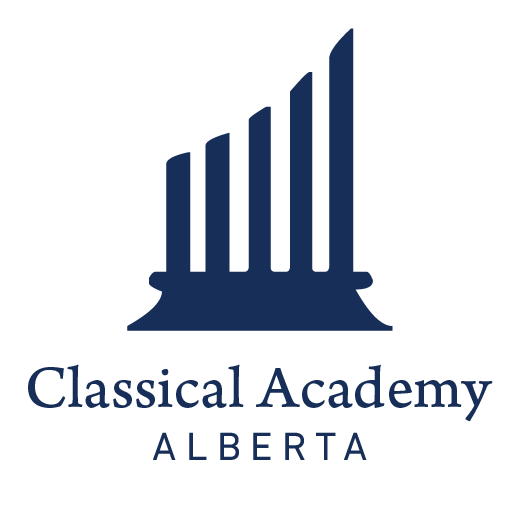 Preparing for Grade FourWhat Students Need to Know and DoPersonal and Study SkillsStudents should be able to: Use eye contact and words like “please” and “thank you” when speaking with adults and peers;Line up and move silently through a hallway for short periods; Follow multi-step instructions with minimal prompting or assistance; Raise their hand to speak during whole-class discussions and lessons; Use self-calming strategies to help themselves self sooth and regulate when upset;Tie shoelaces, and keep track of their own belongings independently; Sit at a desk peacefully for extended periods of time; and,Be able to keep an agenda and begin to track academic obligations.Penmanship Neat and controlled printingBasic note-taking skills, with teacher guidanceConsistent use of left-hand margin on ruled paper to begin new sentencesSpelling & GrammarAyres Spelling Scale  (students entering grade 4 should be able to spell words contained on pp. 1-8)Eight parts of speechIdentify complete sentences vs. sentence fragmentsIdentify proper use of capitalization rules for proper nouns, beginning of sentences, the pronoun IIdentify proper use of commas and end marks, i.e. periods, question marksCompositionWrite in complete sentences, avoiding run-ons and sentence fragmentsProper use of punctuation and capitalizationTo help with summer writing try using No Red Ink - https://www.noredink.com/Be able to write independently for sustained periods using paper and pencilBe able to write 3 paragraphs with 5 sentences each, minimum. Literature & ReadingTo help parents build reading comprehension over the summer create a student account at https://readtheory.org/  Be sure to track your child’s progress. Complete 15 minutes dailyStudents should be fluent readers, both silently and orallyHere are some of the novels read in grade 4: C.S. Lewis, Voyage of the Dawn Treader; Lewis Carroll, Alice in Wonderland; Antoine De Saint-Exupery, The Little Prince; Sid Fleischman, The Whipping Boy; Hilda Van Stockum, The Winged Watchman; Kenneth Grahame, The Wind in the Willows; Frances Hodgson Burnett, The Secret Garden; Charles Dickens, A Child’s History of EnglandHistoryStudents should be acquainted with the early modern period of history learned in grade three. This may be accomplished by reading or listening to the audio version of Susan Wise-Bauer’s The Story of the World: Early Modern Times, vol. 3.Mathematics - Singapore Dimensions Math fluency: students should have automaticity with addition and subtraction facts up to 9+9. Automaticity is the ability to recall a fact within 3 seconds. Find exercises at webmathminute.com.Know problem solving language and be able to decode and solve word problemsSingapore Dimension 3A and 3B: students should have a strong grasp of concepts contained in these texts. Textbooks and workbooks may be purchased at https://www.singaporemath.com/ or canadianhomeeducation.com. Singapore online lectures can be accessed for those who would like extra help for their children. You can access them by following the instructions below (please keep this information within the school community): https://vimeo.com/         Login: Colleen.parks@classicalacademy.ca        Password: CCA2022!        Once in go to  https://vimeo.com/ondemand/purchases to view the Grade 3 videosTutoring or support in Math? https://www.seriouslyaddictivemaths.ca/eng/pages/home             https://www.flyingminds.ca/mathtutorhttps://calgarybrightminds.com/programs/Kumon To review the entire scope and sequence for Singapore Math 3A and 3B, and for K - 5 please review the following document: https://cdn.shopify.com/s/files/1/0603/7487/6349/files/Scope_1.pdf?v=1635780325To see an overview for Singapore Math Dimensions 3A and 3B  please review the following: https://singapore-math.s3.us-west-2.amazonaws.com/Alignments/DM_G3A-Overview.pdfhttps://singapore-math.s3.us-west-2.amazonaws.com/Alignments/DM_G3B-Overview.pdf Digital Detox Our school is a smart phone free environment, and the use of technology is limited, and purposeful at every grade level. There is substantial evidence that technology is causing great harm to our children. Please consider a digital detox for your family over the summer months to help prepare them for school. Here are some readings and resources that will help you: How a Digital Detox Could Improve Your Child's Behavior ProblemsDigital Detox: How to Limit Screen Time for KidsDigital Detox: The Two-Week Tech Reset for Kids by Molly DeFrankWe hope you find the information above useful. We look forward to the upcoming school year! As students prepare for Grade Four at the Alberta Classical Academy, parents and teachers should work with them to master the following skills.  We do not expect students to have mastered all of these skills and will continue to work on them in school during their Grade Four year. The intention of this document is to provide an approximate developmental level to guide parents and teachers as they prepare for their children to begin in our classes.